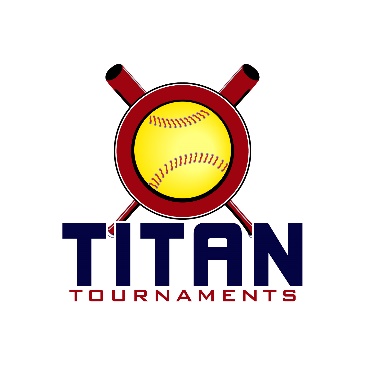           Thanks for playing ball with Titan!	
Lamar Murphy Park – 180 IW Davis Rd, Jefferson, GAFormat: 3 seeding games + double elimination bracket playRoster and Waiver Forms must be submitted to the onsite director upon arrival and birth certificates must be available.Entry Fee - $535Spectators - $7 per spectator dailySanction - $35 if unpaid in 2024Please check out the How much does my team owe document.Run rule is 15 after 2, 12 after 3, 10 after 4, 8 after 5. Games are 7 innings if time permits.Pitching rule overview – 1. The pitcher’s pivot foot shall maintain contact with the pitcher’s plate until the forward step. Note: a pitcher may take a step back with the non-pivot foot from the plate prior, during, or after the hands are brought together. 
2. Illegal Pitch – Is a ball on the batter. Note: Runners will not be advanced one base without liability to be put out.The on deck circle is on your dugout side. If you are uncomfortable with your player being that close to the batter, you may have them warm up further down the dugout, but they must remain on your dugout side.
Headfirst slides are allowed, faking a bunt and pulling back to swing is allowed.Runners must make an attempt to avoid contact, but do not have to slide.
Warm Up Pitches – 5 pitches between innings or 1 minute, whichever comes first.Coaches – one defensive coach is allowed to sit on a bucket or stand directly outside of the dugout for the purpose of calling pitches. Two offensive coaches are allowed, one at third base, one at first base.
Offensive: One offensive timeout is allowed per inning.
Defensive: Three defensive timeouts are allowed during a seven inning game. On the fourth and each additional defensive timeout, the pitcher must be removed from the pitching position for the duration of the game. In the event of extra innings, one defensive timeout per inning is allowed.
An ejection will result in removal from the current game, and an additional one game suspension. Flagrant violations are subject to further suspension at the discretion of the onsite director.10U Seeding Games – 70min finish the inning*Please be prepared to play at least 15 minutes prior to your scheduled start times*Director – Kevin (404)-993-9291
Roster must be printed from the Titan website, completely filled out, and turned in to Kevin, prior to your team’s 1st game of the day.Keep a copy for yourself, you will be required to turn in a Titan roster at every tournament.*SEEDING GAMES SATURDAY & BRACKET GAMES SUNDAY**The team that drew 4 games will have their worst game thrown out, except H2H**10U SILVER BRACKET GAMES - 75 MINUTES FINISH THE INNING**PLEASE BE PREPARED TO PLAY AT LEAST 15 MINUTES PRIOR TO YOUR SCHEDULED START TIMES**10U GOLD BRACKET GAMES – 75 MINUTES FINISH THE INNING**PLEASE BE PREPARED TO PLAY AT LEAST 15 MINUTES PRIOR TO YOUR SCHEDULED START TIMES*14U Seeding Games – 70min finish the inning*Please be prepared to play at least 15 minutes prior to your scheduled start times*Director – Kevin (404)-993-9291
Roster must be printed from the Titan website, completely filled out, and turned in to Kevin, prior to your team’s 1st game of the day.Keep a copy for yourself, you will be required to turn in a Titan roster at every tournament.*SEEDING GAMES SATURDAY & BRACKET GAMES SUNDAY**The team that drew 4 games will have their worst game thrown out, except H2H**14U GOLD BRACKET GAMES – 75 MINUTES FINISH THE INNING**PLEASE BE PREPARED TO PLAY AT LEAST 15 MINUTES PRIOR TO YOUR SCHEDULED START TIMES**14U SILVER BRACKET GAMES - 75 MINUTES FINISH THE INNING**PLEASE BE PREPARED TO PLAY AT LEAST 15 MINUTES PRIOR TO YOUR SCHEDULED START TIMES*TimeFieldGroupTeamScoreTeam9:004SeedingBE Craig4-12EC Blitz9:005SeedingNEGA Inferno12-0GA Classics Rookie10:203SeedingGA Threat0-13Express Cantrell10:204SeedingGA Classics Rookie5-11EC Blitz10:205SeedingWestminster Tribe3-2Sharon Springs Storm11:403SeedingBE Craig13-5Lady Panthers 2K1411:404SeedingNEGA Inferno2-8Express Cantrell11:405SeedingGA Threat4-16Sharon Springs Storm1:003SeedingBE Craig2-15Westminster Tribe1:004SeedingGA Threat12-7EC Blitz1:005SeedingGA Classics Rookie4-8Lady Panthers 2K142:203SeedingLady Panthers 2K145-9Express Cantrell2:204SeedingEC Blitz3-17Westminster Tribe2:205SeedingNEGA Inferno5-1Sharon Springs StormTimeFieldGroupTeamScoreTeam10:00
Sun.4BracketGame 16 SeedLady Panthers9-89 SeedGA Classics11:30
Sun.4BracketGame 27 SeedBE Elite6-28 SeedGA Threat1:00
Sun.4BracketGame 3Winner of Game 1Lady Panthers0-20Winner of Game 2BE Elite2:30
Sun.4BracketGame 4Loser of Game 1GA Classics11-15Loser of Game 2GA Threat4:00
Sun.4BracketGame 5Loser of Game 3Lady Panthers10-11Winner of Game 4GA Threat5:30
Sun.4BracketGame 6Winner of Game 3BE EliteR/OBE EliteWinner of Game 5GA Threat“7:00
Sun.4Bracket“IF” GameWinner of Game 6Loser of Game 6 (if it’s their 1st bracket loss)TimeFieldGroupTeamScoreTeamSun.
10:003BracketGame 14 SeedEC Blitz6-105 SeedSharon Springs StormSun. 10:005BracketGame 22 SeedExpress - Cantrell8-73 SeedNEGA Inferno11:303BracketGame 3Winner of Game 1Sharon Springs Storm7-51 SeedWestminster Tribe11:305BracketGame 4Loser of Game 1EC Blitz8-9Loser of Game 2NEGA Inferno1:005BracketGame 5Winner of Game 2Express - Cantrell12-7Winner of Game 3Sharon Springs Storm2:305BracketGame 6Loser of Game 3Westminster Tribe5-2Winner of Game 4NEGA Inferno4:005BracketGame 7Loser of Game 5Sharon Springs Storm9-2Winner of Game 6Westminster Tribe5:305BracketGame 8Winner of Game 5Express - CantrellR/OExpressWinner of Game 7Sharon Springs Storm“7:00”5Bracket“IF” GameWinner of Game 8Loser of Game 8 (if it’s their 1st bracket loss)TimeFieldGroupTeamScoreTeam9:001SeedingPlatinum Elite7-9Lady South9:002SeedingNEGA Elite1-13North GA Force9:003SeedingGeorgia Hotshots4-6Raiders10:201SeedingPlatinum Elite5-8ATL Flames Halverson10:202SeedingNEGA Elite4-4GA Rebels11:401SeedingNorth GA Force6-1Georgia Hotshots11:402SeedingLady South6-0Raiders1:001SeedingATL Flames Halverson11-7Lady South1:002SeedingGA Rebels1-11CP Lady Bulldogs2:201SeedingPlatinum Elite6-4Georgia Hotshots2:202SeedingNEGA Elite12-3Raiders3:401SeedingNorth GA Force9-0CP Lady Bulldogs3:402SeedingATL Flames Halverson8-9GA Rebels5:002SeedingATL Flames Halverson0-15CP Lady BulldogsTimeFieldGroupTeamScoreTeam10:00
Sun.1BracketGame 14 SeedATL Flames5-85 SeedNEGA Elite10:00
Sun.2BracketGame 22 SeedCP Lady Bulldogs12-23 SeedLady South11:301BracketGame 3Winner of Game 1NEGA Elite2-71 SeedNorth GA Force11:302BracketGame 4Loser of Game 1ATL Flames1-10Loser of Game 2Lady South1:001BracketGame 5Winner of Game 2CP Lady Bulldogs1-4Winner of Game 3North GA Force2:301BracketGame 6Loser of Game 3NEGA Elite6-7Winner of Game 4Lady South4:001BracketGame 7Loser of Game 5CP Lady Bulldogs10-6Winner of Game 6Lady South5:30C-Ship1BracketGame 8Winner of Game 5North Ga ForceR/ON. Ga ForceWinner of Game 7CP Lady Bulldogs“7:00”1Bracket“IF” GameWinner of Game 8Loser of Game 8 (if it’s their 1st bracket loss)TimeFieldGroupTeamScoreTeam1:00
Sun.2BracketGame 16 SeedGA Rebels3-129 SeedGA Hotshots1:00
Sun.3BracketGame 27 SeedPlatinum Elite3-138 SeedRaider FP2:302BracketGame 3Winner of Game 1GA Hotshots5-4Winner of Game 2Raider FP2:303BracketGame 4Loser of Game 1GA Rebels8-6Loser of Game 2Platinum Elite4:003BracketGame 5Loser of Game 3Raider FP3-10Winner of Game 4GA Rebels5:303BracketGame 6Winner of Game 3GA HotshotsR/OGA HotshotsWinner of Game 5GA Rebels“7:00”3Bracket“IF” GameWinner of Game 6Loser of Game 6 (if it’s their 1st bracket loss)